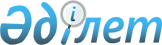 О внесении изменений и дополнений в приказ Министра внутренних дел Республики Казахстан от 19 марта 2015 года № 256 "Об утверждении норм положенности форменной одежды и специального обмундирования сотрудников, осуществляющих функции по предупреждению и ликвидации чрезвычайных ситуаций природного и техногенного характера, оказанию экстренной медицинской и психологической помощи населению, сотрудников органов государственной противопожарной службы"
					
			Утративший силу
			
			
		
					Приказ Министра внутренних дел Республики Казахстан от 3 февраля 2018 года № 89. Зарегистрирован в Министерстве юстиции Республики Казахстан 5 марта 2018 года № 16516. Утратил силу приказом Министра по чрезвычайным ситуациям Республики Казахстан от 1 августа 2022 года № 6-НҚ.
      Сноска. Утратил силу приказом Министра по чрезвычайным ситуациям РК от 01.08.2022 № 6-НҚ (вводится в действие по истечении десяти календарных дней после дня его первого официального опубликования).
      ПРИКАЗЫВАЮ:
      1. Внести в приказ Министра внутренних дел Республики Казахстан  от 19 марта 2015 года № 256 "Об утверждении норм положенности форменной одежды и специального обмундирования сотрудников, осуществляющих функции по предупреждению и ликвидации чрезвычайных ситуаций природного и техногенного характера, оказанию экстренной медицинской и психологической помощи населению, сотрудников органов государственной противопожарной службы" (зарегистрированный в Реестре государственной регистрации нормативных правовых актов за № 10802, опубликованный 5 мая 2015 года в информационно-правовой системе "Әділет") следующие изменения и дополнения:
      В Нормах положенности форменной одежды и специального обмундирования сотрудников, осуществляющих функции по предупреждению и ликвидации чрезвычайных ситуаций природного и техногенного характера, оказанию экстренной медицинской и психологической помощи населению, сотрудников органов государственной противопожарной службы, утвержденных указанным приказом:
      в Нормах положенности форменной одежды и специального обмундирования высшего начальствующего состава:
      заголовок раздела 1 изложить в следующей редакции:
      "Раздел 1. Нормы положенности форменной одежды и специального обмундирования высшего начальствующего состава";
      заголовок подраздела 1 изложить в следующей редакции:
      "Подраздел 1. Парадная, парадно-выходная форменная одежда*";
      заголовок подраздела 2 изложить в следующей редакции:
      "Подраздел 2. Повседневная форменная одежда*";
      строку, порядковый номер 2.13 исключить; 
      заголовок подраздела 3 изложить в следующей редакции:
      "Подраздел 3. Полевая форменная одежда*";
      заголовок подраздела 4 изложить в следующей редакции:
      "Подраздел 4. Специальная форменная одежда";
      в Нормах положенности форменной одежды и специального обмундирования старшего и среднего начальствующего состава:
      заголовок раздела 2 изложить в следующей редакции:
      "Раздел 2. Нормы положенности форменной одежды и специального обмундирования старшего и среднего начальствующего состава"
      заголовок подраздела 1 изложить в следующей редакции:
      "Подраздел 1. Парадно-выходная форменная одежда*";
      заголовок подраздела 2 изложить в следующей редакции:
      "Подраздел 2. Повседневная форменная одежда*";
      строку, порядковый номер 2.13 исключить; 
      заголовок подраздела 3 изложить в следующей редакции:
      "Подраздел 3. Полевая форменная одежда*";
      заголовок подраздела 4 изложить в следующей редакции:
      "Подраздел 4. Специальная форменная одежда";
      в Нормах положенности форменной одежды и специального обмундирования младшего начальствующего и рядового состава: 
      заголовок раздела 3 изложить в следующей редакции:
      "Раздел 3. Нормы положенности форменной одежды и специального обмундирования младшего начальствующего и рядового состава";
      заголовок подраздела 1 изложить в следующей редакции:
      "Подраздел 1. Парадно-выходная форменная одежда*";
      заголовок подраздела 2 изложить в следующей редакции:
      "Подраздел 2. Повседневная форменная одежда*";
      строку, порядковый номер 2.11 исключить; 
      заголовок подраздела 3 изложить в следующей редакции:
      "Подраздел 3. Полевая форменная одежда*";
      заголовок подраздела 4 изложить в следующей редакции:
      "Подраздел 4. Специальная форменная одежда";
      в Нормах положенности форменной одежды и специального обмундирования женщин старшего и среднего начальствующего состава:
      заголовок раздела 4 изложить в следующей редакции:
      "Раздел 4. Нормы положенности форменной одежды и специального обмундирования женщин старшего и среднего начальствующего состава";
      заголовок подраздела 1 изложить в следующей редакции:
      "Подраздел 1. Парадно-выходная форменная одежда*";
      заголовок подраздела 2 изложить в следующей редакции:
      "Подраздел 2. Повседневная форменная одежда*";
      заголовок подраздела 3изложить в следующей редакции:
      "Подраздел 3. Полевая форменная одежда*";
      заголовок подраздела 4 изложить в следующей редакции:
      "Подраздел 4. Специальная форменная одежда";
      в Нормах положенности форменной одежды и специального обмундирования женщин младшего начальствующего и рядового состава:
      заголовок раздела 5 изложить в следующей редакции:
      "Раздел 5. Нормы положенности форменной одежды и специального обмундирования женщин младшего начальствующего и рядового состава";
      заголовок подраздела 1 изложить в следующей редакции:
      "Подраздел 1. Парадная форменная одежда*";
      заголовок подраздела 2 изложить в следующей редакции:
      "Подраздел 2. Повседневная форменная одежда*";
      заголовок подраздела 3 изложить в следующей редакции:
      "Подраздел 3. Полевая форменная одежда*";
      заголовок подраздела 4 изложить в следующей редакции:
      "Подраздел 4. Специальная форменная одежда";
      в Нормах положенности специального обмундирования: 
      заголовок раздела 6 изложить в следующей редакции:
      "Раздел 6.Нормыположенности специального обмундирования";
      заголовок подраздела 1 изложить в следующей редакции:
      "Подраздел 1. Начальникам департаментов и их заместителям, начальникам государственных учреждений "Служба пожаротушения и аварийно-спасательных работ" в областях (городе республиканского значения, столице) и их заместителям, начальникам отрядов и их заместителям";
      заголовок подраздела 2 изложить в следующей редакции:
      "Подраздел 2. Начальникам пожарных частей и их заместителям, начальникам отдельных постов, начальникам караулов (смены) оперативным дежурным по городу и отряду, лицам, входящим в штаб по тушению пожаров";
      строку, порядковый номер 2.1 изложить в следующей редакции: 
      "
      дополнить строками, порядковые номера 2.11 и 2.12, следующего содержания:
      "
      заголовок подраздела 3 изложить в следующей редакции:
      "Подраздел 3. Командирам отделений, старшим пожарным-спасателям, старшим пожарным, пожарным-спасателям, пожарным, старшим водителям, водителям";
      дополнить строками, порядковые номера 3.11 и 3.12 следующего содержания:
       "
      заголовок подраздела 4 изложить в следующей редакции:
      "Подраздел 4. Старшим мастерам, мастерам газодымозащитной службы, старшим техникам, заведующим складов, рабочим, уборщикам помещений";
      заголовок подраздела 5 изложить в следующей редакции:
      "Подраздел 5. Сотрудникам специализированных пожарных частей (отрядов), для дополнительного снабжения специальным обмундированием и оборудованием";
      строки, порядковые номера 5.10, 5.14 и 5.22 исключить;
      Примечание изложить в следующей редакции:
      "Примечание: 
      *специальная одежда для работы в условиях паводков.
      1. При выдаче кирзовых сапог вместо пожарных, срок носки сокращается до одного года. 
      2. Рукавицы меховые с крагами в южных регионах не выдаются, а срок носки брезентовых рукавиц с крагами сокращается на 25 %.
      3. На каждый пожарный и оперативный автомобиль штаба пожаротушения выдаются:
      костюмы теплоотражательные по 3 комплекта на 5 лет; 
      сапоги и перчатки резиновые (диэлектрические) по 2 пары на 2 года;
      фартуки прорезиненные по 1 штуке на 2 года."; 
      в Нормах положенности форменной одежды и специального обмундирования курсантов организаций образования Комитета  по чрезвычайным ситуациям Министерства внутренних дел Республики Казахстан:
      заголовок раздела 7 изложить в следующей редакции:
      "Раздел 7.Нормы положенности форменной одежды и специального обмундирования курсантов организаций образования Комитета  по чрезвычайным ситуациям Министерства внутренних дел Республики Казахстан";
      заголовок подраздела 1 изложить в следующей редакции:
      "Подраздел 1. Парадная форменная одежда*";
      заголовок подраздела 2 изложить в следующей редакции:
      "Подраздел 2. Полевая форменная одежда*";
      заголовок подраздела 3 изложить в следующей редакции:
      "Подраздел 3. Рабочая форменная одежда*";
      заголовок подраздела 4 изложить в следующей редакции:
      "Подраздел 4. Обувь*";
      заголовок подраздела 5 изложить в следующей редакции:
      "Подраздел 5. Белье";
      заголовок подраздела 6 изложить в следующей редакции:
      "Подраздел 6. Амуниция";
      заголовок подраздела 7 изложить в следующей редакции:
      "Подраздел 7. Специальная форменная одежда";
      дополнить строками, порядковые номера 7.3 и 7.4 следующего содержания: 
      "
      в Примечании:
      пункт 9 изложить в следующей редакции:
      "9. При проведении аварийно-спасательных и неотложных работ, а также участии в сборах и специальных учениях используется специальная форменная одежда.
      При проведении аварийно-спасательных и неотложных работ на паводках используется специальная одежда для работы в условиях паводков. Обеспечение специальной одеждой для работы в условиях паводков предусматривается из расчета на 30% от общего числа курсантов.";
      в Нормах положенности инвентарного и специального имущества курсантов организаций образования Комитета по чрезвычайным ситуациям Министерства внутренних дел Республики Казахстан:
      заголовок раздела 8 изложить в следующей редакции:
      "Раздел 8. Нормы положенности инвентарного и специального имущества курсантов организаций образования Комитета по чрезвычайным ситуациям Министерства внутренних дел Республики Казахстан";
      заголовок подраздела 1 изложить в следующей редакции:
      "Подраздел 1. Теплые вещи";
      заголовок подраздела 2 изложить в следующей редакции:
      "Подраздел 2. Постельные принадлежности";
      заголовок подраздела 3 изложить в следующей редакции:
      "Подраздел 3. Снаряжение";
      в приложении к нормам положенности форменной одежды и специального обмундирования сотрудников, осуществляющих функции по предупреждению и ликвидации чрезвычайных ситуаций природного и техногенного характера, оказанию экстренной медицинской и психологической помощи населению, сотрудников органов государственной противопожарной службы, утвержденным настоящим приказом:
      в Рисунках и описании форменной одежды и знаков различия сотрудников, осуществляющих функции по предупреждению и ликвидации чрезвычайных ситуаций природного и техногенного характера, оказанию экстренной медицинской и психологической помощи населению, сотрудников органов государственной противопожарной службы: 
      заголовок главы 1 изложить в следующей редакции:
      "Глава 1. Высший начальствующий состав":
      заголовок главы 2 изложить в следующей редакции: 
      "Глава 2. Старший и средний начальствующий состав";
      Старший и средний начальствующий состав:
      дополнить специальной одеждой для работы в условиях паводков следующего содержания:
      "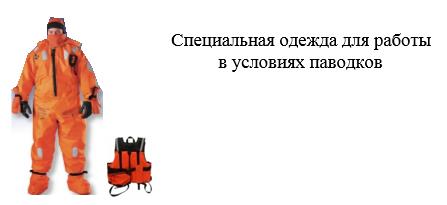 
      Описание форменной одежды старшего и среднего начальствующего состава:
      дополнить пунктом 4 следующего содержания: 
      "4. Специальная форменная одежда для работы в условиях паводков:
      цельный водонепроницаемый комбинезон с капюшоном и ботами;
      спасательный жилет.";
      заголовок главы 3 изложить в следующей редакции:
      "Глава 3. Младший начальствующий и рядовой состав":
      Младший начальствующий и рядовой состав:
      дополнить специальной одеждой для работы в условиях паводков следующего содержания: 
      "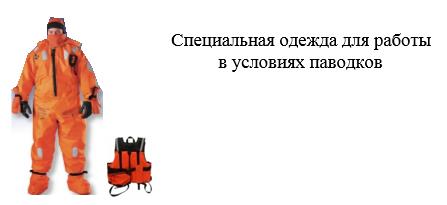 
      Описание форменной одежды младшего начальствующего и рядового состава:
      дополнить пунктом 4 следующего содержания: 
      "4. Специальная форменная одежда для работы в условиях паводков:
      цельный водонепроницаемый комбинезон с капюшоном и ботами;
      спасательный жилет.";
      заголовок главы 4 изложить в следующей редакции:
      "Глава 4. Старший и средний начальствующий состав женщин";
      заголовок главы 5 изложить в следующей редакции: 
      "Глава 5.Младший начальствующий и рядовой состав женщин";
      заголовок главы 6 изложить в следующей редакции: 
      "Глава 6. Форменная одежда курсантов":
      Форменную одежду курсантов:
      дополнить специальной одеждой для работы в условиях паводков следующего содержания:
      "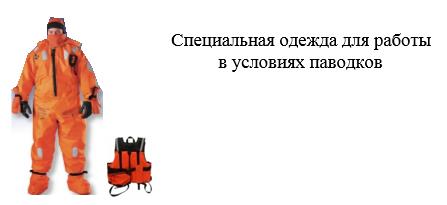 
      Описание форменной одежды курсантов:
      дополнить пунктом 5 следующего содержания: 
      "5. Специальная одежда для работы в условиях паводков:
      цельный водонепроницаемый комбинезон с капюшоном и ботами;
      спасательный жилет.";
      заголовок главы 7 изложить в следующей редакции:
      "Глава 7. Знаки различия";
      заголовок параграфа 1 изложить в следующей редакции:
      "Параграф 1. Погоны высшего начальствующего состава":
      заголовок параграфа 2 изложить в следующей редакции:
      "Параграф 2. Погоны старшего начальствующего состава";
      заголовок параграфа 3 изложить в следующей редакции:
      "Параграф 3. Погоны среднего начальствующего состава";
      заголовок параграфа 4 изложить в следующей редакции:
      "Параграф 4. Погоны младшего начальствующего и рядового состава";
      заголовок параграфа 5 изложить в следующей редакции:
      "Параграф 5. Погоны курсантов организаций образования Комитета по чрезвычайным ситуациям Министерства внутренних дел Республики Казахстан";
      заголовок параграфа 6 изложить в следующей редакции:
      "Параграф 6. Нарукавные знаки высшего начальствующего состава";
      заголовок параграфа 7 изложить в следующей редакции:
      "Параграф 7. Нарукавные знаки старшего, среднего, младшего начальствующего и рядового состава";
      заголовок параграфа 8 изложить в следующей редакции:
      "Параграф 8. Нарукавные знаки курсантов организаций образования Комитета по чрезвычайным ситуациям Министерства внутренних дел Республики Казахстан";
      заголовок параграфа 9 изложить в следующей редакции:
      "Параграф 9. Нагрудные нашивки";
      заголовок параграфа 10 изложить в следующей редакции:
      "Параграф 10. Бейджи";
      заголовок параграфа 11 изложить в следующей редакции:
      "Параграф 11. Эмблемы, кокарды";
      заголовок параграфа 12 изложить в следующей редакции:
      "Параграф 12. Шитье на обмундировании высшего начальствующего состава";
      заголовок параграфа 13 изложить в следующей редакции:
      "Параграф 13. Пряжки к парадным ремням высшего, старшего 
      и среднего начальствующего состава";
      заголовок параграфа 14 изложить в следующей редакции:
      "Параграф 14. Бляха для парадного ремня младшего начальствующего  и рядового состава, курсантов";
      заголовок параграфа 15 изложить в следующей редакции:
      "Параграф 15. Пуговицы на форменную одежду".
      2. Комитету по чрезвычайным ситуациям Министерства внутренних дел Республики Казахстан обеспечить:
      1) государственную регистрацию настоящего приказа в Министерстве юстиции Республики Казахстан;
      2) в течение десяти календарных дней со дня государственной регистрации, направление копии настоящего приказа в бумажном и электронном виде, заверенной гербовой печатью, в Республиканское государственное предприятие на праве хозяйственного ведения "Республиканский центр правовой информации Министерства юстиции Республики Казахстан" для официального опубликования  и включения в Эталонный контрольный банк нормативных правовых актов Республики Казахстан;
      3) размещение настоящего приказа на интернет-ресурсе Министерства внутренних дел Республики Казахстан;
      4) в течение десяти рабочих дней представление в Юридический департамент Министерства внутренних дел Республики Казахстан сведений  об исполнении мероприятий, предусмотренных подпунктами 1), 2) и 3) настоящего пункта.
      3. Контроль за исполнением настоящего приказа возложить на заместителя Министра внутренних дел Республики Казахстан Ильина Ю.В.
      и Комитет по чрезвычайным ситуациям Министерства внутренних дел Республики Казахстан (Беккер В.Р.).
      4. Настоящий приказ вводится в действие по истечении десяти календарных дней после дня его первого официального опубликования.
      "СОГЛАСОВАНО"Министр финансов Республики Казахстан______________ Б. Султанов15 февраля 2018 года
					© 2012. РГП на ПХВ «Институт законодательства и правовой информации Республики Казахстан» Министерства юстиции Республики Казахстан
				
2.1
Плащ пожарного-комбинезон
1 шт.
2 года
не выдается начальникам пожарных частей и их заместителям, начальникам караулов (смены) ";
2.11
Цельный водонепроницаемый комбинезон с капюшоном и ботами*
1 шт.
5 лет
не выдается начальникам пожарных частей и их заместителям 
2.12
Спасательный жилет*
1 шт.
5 лет
не выдается начальникам пожарных частей и их заместителям";
3.11
Цельный водонепроницаемый комбинезон с капюшоном и ботами*
1 шт.
5 лет
не выдается старшим водителям и водителям
3.12
Спасательный жилет*
1 шт.
5 лет
не выдается старшим водителям и водителям";
7.3
Цельный водонепроницаемый комбинезон с капюшоном и ботами*
1 шт.
5 лет
7.4
Спасательный жилет*
1 шт.
5 лет";";";";
      Министр внутренних дел Республики Казахстангенерал-полковник полиции 

К. Касымов
